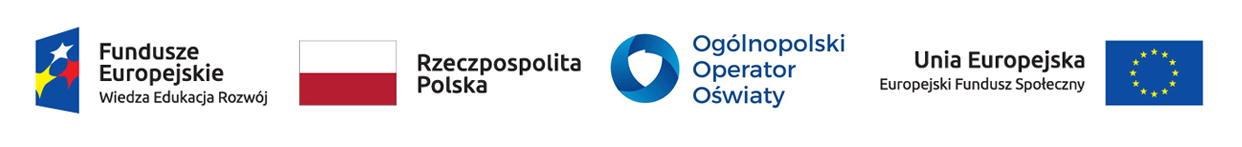 WARSZTATY METODYCZNE, PSP COGITO – PAŹDZIERNIK 2020WARSZTATY METODYCZNE1-34-8J.angielski22.10.2020   godz. 14:00-18:30A.Zielonka-Informatyka22.10.2020   godz. 15:00-19:30O.Michalak22.10.2020    godz. 15:00-19:30P.HoffmannMatematyka26.10.2020   godz. 14:00-18:30M.Nowaczyk21.10.2020    godz. 14:00-18:30A.PiaseckaPrzyroda-26.10.2020    godz. 14:00-18:30Ż.Banasiak